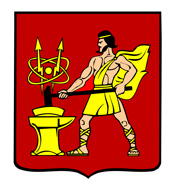 АДМИНИСТРАЦИЯ ГОРОДСКОГО ОКРУГА ЭЛЕКТРОСТАЛЬМОСКОВСКОЙ ОБЛАСТИРАСПОРЯЖЕНИЕ11.01.2022 № 4-рО признании утратившими силу муниципальных нормативных правовых актовВ соответствии с федеральными законами от 31.07.2021 № 248-ФЗ «О государственном контроле (надзоре) и муниципальном контроле в Российской Федерации», от 06.10.2003 № 131-ФЗ «Об общих принципах организации местного самоуправления в Российской Федерации», в связи с  принятием Закона Московской области от 08.11.2021 № 193/2021-ОЗ «О признании утратившими силу некоторых законов Московской области по вопросам осуществления муниципального жилищного контроля на территории Московской области», принятием Положения о муниципальном жилищном контроле на территории городского округа Электросталь Московской области, утвержденного решением Совета депутатов городского округа Электросталь Московской области от 21.10.2021 №89/19, Уставом городского округа Электросталь Московской области:1.Признать утратившими силу:1.1.распоряжение Администрации городского округа Электросталь Московской области от 17.06.2013 № 372-р «Об утверждении Административного регламента исполнения муниципальной функции по проведению проверок при осуществлении муниципального жилищного контроля на территории городского округа Электросталь Московской области»;1.2.распоряжение Администрации городского округа Электросталь Московской области от  03.04.2015 № 146-р «О внесении изменений в Административный регламент исполнения муниципальной функции по проведению проверок при осуществлении муниципального жилищного контроля на территории городского округа Электросталь Московской области, утвержденный распоряжением Администрации городского округа Электросталь Московской области от 17.06.2013 № 372-р «Об утверждении административного регламента исполнения муниципальной функции по проведению проверок при осуществлении муниципального жилищного контроля на территории городского округа Электросталь Московской области»;2.Опубликовать настоящее распоряжение в газете «Официальный вестник» и разместить на официальном сайте городского округа Электросталь Московской области в сети «Интернет» (www.electrostal.ru).3. Настоящее распоряжение вступает в силу после его официального опубликования.4. Контроль за исполнением настоящего распоряжения возложить на заместителя Главы Администрации городского округа Электросталь Московской области                          Борисова А.Ю.Глава городского округа                                                                                         И.Ю. Волкова